ISTITUTO DI ISTRUZIONE SUPERIORE  STATALE  “PANTINI - PUDENTE”Liceo Artistico – Liceo Classico – Liceo Linguistico – Liceo Scienze UmaneVia dei Conti Ricci, 1 – 66054  VASTO ( CH )Distretto Scolastico N. 11 - 🕾 Tel. 0873-366899 – 🖷Fax 0873-372149e-mail: chis01400t@istruzione.it – P.E.C.: chis01400t@pec.istruzione.itCod. Mec. CHIS01400T – C.F. 92032340694ESAME DI STATO 2019/2020ALLEGATO AL DOCUMENTO DEL CONSIGLIO DI CLASSE……………….CLASSE …….  LICEO …..Presentazione dell’alunno/a con disabilitàDATI ANAGRAFICI ………… DIAGNOSI FUNZIONALE:…….ANAMNESI PERSONALE - FAMILIARE, SCOLASTICA ED EXTRASCOLASTICA………. RISORSE UMANE UTILIZZATE……….DESCRIZIONE DEL PERCORSO REALIZZATO DALL’ALUNNO/A…………….Le competenze raggiunte rispetto agli assi di competenza sono:AFFETTIVO- RELAZIONALE: AUTONOMIA: COMUNICAZIONALE E LINGUISTICO: SENSORIALE E PERCETTIVO: MOTORIO- PRASSICO: NEUROPSICOLOGICO: COGNITIVO: APPRENDIMENTO CURRICOLARE: METODOLOGIE DIDATTICHE ADOTTATEVERIFICHE VALUTAZIONEESPOSIZIONE DELLA MODALITA’ DI FORMULAZIONE E DI   REALIZZAZIONE DELLA PROVA D’ESAME - COLLOQUIO (RIPORTARE ANCHE LA MODALITA’ CONCORDATA CON LA FAMIGLIA (PRESENZA/A DISTANZA AI SENSI DEGLI ARTT.7 E  19 O.M. N. 10 DEL 16 MAGGIO 2020 )SEZIONE - PEI SemplificatoL'alunno/a ha svolto le attività riferite a: Un programma minimo, con la ricerca dei contenuti essenziali delle discipline; 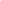 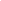  Un programma equipollente con la riduzione parziale e/o sostituzione dei contenuti, ricercando la medesima valenza formativa. (Può essere predisposta la prova equipollente, che verifichi il livello di preparazione culturale e professionale idoneo per il rilascio del diploma di  maturità. Si prevede la seguente prova equipollente: MEZZI DIVERSI: la prova può essere ad esempio svolta con l’ausilio di  apparecchiature informatiche. 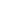 MODALITA’ DIVERSE: il Consiglio di Classe può predisporre la prova utilizzando modalità  diverse 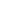      CONTENUTI DIFFERENTI DA QUELLI PROPOSTI DAL MINISTERO: il Consiglio di Classe entro il 30 Maggio predispone una prova studiata ad hoc 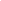 TEMPI ADEGUATI  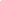 Si richiede la presenza di:- docente di sostegno - assistenti all’autonomia e comunicazione SEZIONE - PEI Differenziato L'alunno/a  ha seguito un percorso didattico differenziato ed è stato/a valutato/a dal consiglio di classe con l’attribuzione di voti e di un credito scolastico relativi unicamente allo svolgimento di tale piano. Può sostenere una prova differenziata, coerente con il percorso svolto, finalizzata solo al rilascio dell'attestazione di credito formativo L’esame differenziato si riferisce al PEI, pertanto si richiede: l'integrazione della commissione con l'insegnante di sostegno,si richiede di adottare modalità adeguate, in accordo con la famiglia e gli operatori sanitari e scolastici, tali da non ingenerare situazioni di difficoltà per l'alunno/a. lo studente nello svolgimento della prova potrà avvalersi di strumenti compensativi e dispensativi.CONSIGLIO DI CLASSEVasto, ………..                                                            IL DIRIGENTE SCOLASTICO                                                                                                                                        Prof. ssa Anna OrsattiMATERIADOCENTEFIRMA DEL DOCENTE